АДМИНИСТРАЦИЯ  ЗОРКИНСКОГО  МУНИЦИПАЛЬНОГО  ОБРАЗОВАНИЯМАРКСОВСКОГО  МУНИЦИПАЛЬНОГО  РАЙОНА  САРАТОВСКОЙ ОБЛАСТИПОСТАНОВЛЕНИЕ №   21                  от 23.04.2021 г.Об  утверждении положения о порядке размещения  нестационарных торговых объектов  на  территории  Зоркинского  муниципального образования            В соответствии  с Федеральным  законом от 06.10.2003 г. № 131-ФЗ «Об общих принципах организации  местного самоуправления в Российской Федерации», Федеральным  законом от 28.12.2009 г. № 381-ФЗ «Об основах государственного  регулирования торговой деятельности в Российской Федерации», приказом Министерства экономического развития и инвестиционной политики Саратовской области от 29.05.2015 г. № 1147 (о внесении изменений в приказ Министерства экономического развития и инвестиционной политики Саратовской области от 25.09.2013 г. № 2839),с приказом министерства  экономического развития Саратовской области  от 18 октября 2016 года № 2424 «О порядке разработки и утверждения схемы размещения нестационарных торговых объектов»,   руководствуясь Уставом Зоркинского  муниципального образованияПОСТАНОВЛЯЕТ:Утвердить Положение о порядке  размещения нестационарных торговых объектов на территории Зоркинского   муниципального образования.(согласно Приложению  № 1).     2.Утвердить схему размещения нестационарных торговых объектов, расположенных на земельных  участках, зданиях, строениях,  сооружениях, находящихся в муниципальной  собственности  Зоркинского  муниципального образования (согласно Приложению № 2).Утвердить порядок выдачи разрешений на размещение объектов в местах,  определенных схемой, администрацией Зоркинского  муниципального образования (согласно Приложению № 3).Утвердить форму бланка Разрешения на размещение нестационарных торговых объектов  (согласно Приложению  № 4).Признать утратившим силу постановление администрации Зоркинского  муниципального образования от21.08.2015 г. № 126  «Об утверждении  положения о порядке размещения нестационарных торговых объектов на территории Зоркинского  муниципального образования»Обнародовать настоящее постановление на официальном сайте Зоркинского муниципального образования.Контроль за исполнением данного постановления оставляю за собой.Глава Зоркинскогомуниципального образования                                    Е.С.Пономарева Приложение  № 1 к постановлению    №    21    от 23.04.2021 г.Положение о  размещении   нестационарных торговых объектов, расположенных на земельных участках, в зданиях, строениях, сооружениях, находящихся в государственной или муниципальной собственности на территории Зоркинского муниципального образования  1.	Настоящее положение определяет порядок размещения нестационарных торговых объектов, расположенных на земельных участках, в зданиях, строениях, сооружениях, находящихся в государственной или муниципальной собственности на территории Зоркинского муниципального образования    , целями которого являются:-	создание благоприятных условий для организации качественного обслуживания населения;      - обеспечение равных возможностей для реализации прав хозяйствующих субъектов на осуществление торговой деятельности, предоставления услуг населению на территории Зоркинского муниципального образования  .2. Размещение нестационарных торговых объектов, расположенных на земельных участках, в зданиях, строениях, сооружениях, находящихся в государственной или муниципальной собственности на территории Зоркинского муниципального образования  , осуществляется в соответствии со схемой размещения нестационарных торговых объектов, расположенных на земельных участках, в зданиях, строениях, сооружениях, находящихся в государственной или муниципальной собственности на территории  Зоркинского муниципального   (далее – схема), утвержденной нормативно-правовым актом  главой Зоркинского муниципального образования.3. Схема  утверждается сроком на 5 лет. 4. Включение (исключение) нестационарных торговых объектов в схему осуществляется по инициативе заинтересованных в размещении (исключении) нестационарных торговых объектов юридических лиц, индивидуальных предпринимателей, физических лиц ведущих личные подсобные хозяйство  на основании заявлений указанных лиц.Включение (исключение) нестационарных торговых объектов в схему по инициативе администрации  Зоркинского муниципального  образования, осуществляется с учетом требований законодательства Российской Федерации при наличии следующих оснований:1) внесение изменений в документы, определяющие направления социально-экономического развития Зоркинского муниципального образования Марксовского района Саратовской области, повлекшее изменение нормативов минимальной обеспеченности населения площадью торговых объектов;2) ремонт и реконструкция автомобильных дорог, повлекшие необходимость переноса нестационарного торгового объекта;3) прекращение, перепрофилирование деятельности стационарных торговых объектов, повлекшие снижение обеспеченности населения площадью торговых объектов до уровня ниже установленного норматива минимальной обеспеченности населения площадью торговых объектов;4) в случае, если использование земельных участков, зданий, строений и сооружений, в целях размещения нестационарных торговых объектов может повлечь нарушения требований законодательства Российской Федерации.5.	Размещение нестационарных торговых объектов на земельных участках, являющихся государственной или муниципальной собственностью, и земельных участках, право собственности,  на которые не разграничено, осуществляется на  основании  разрешения   на размещение нестационарного торгового объекта в соответствии с утвержденной в установленном порядке схемой. 6. В срок не более 14 календарных дней, со дня утверждения, схема размещения нестационарных торговых объектов предоставляется в  администрацию Марксовского муниципального района.    Приложение к постановлению  №  2   от   23.04.2021 г. № 21  Схемаразмещения нестационарных торговых объектов, расположенных на земельных участках, в зданиях, строениях, сооружениях, находящихся в государственной или муниципальной собственности на территории Зоркинского муниципального образования Основанием для размещения нестационарного торгового объекта является заключение  разрешения. Приложение № 3 к Постановлению от 23.04.2021 г.. № 21Порядок выдачи разрешений на размещение нестационарных торговых объектов, в местах, определенных схемой, администрацией Зоркинского муниципального образования.Разрешение на размещение нестационарных торговых объектов на территории Зоркинского муниципального образования выдается на основании схемы размещения нестационарных торговых объектов. Разрешение выдается на каждый нестационарный торговый объект.Юридические лица и индивидуальные предприниматели,  физические лица , ведущие личное подсобное хозяйство, желающие осуществлять торговлю в местах,   определенных схемой размещения, предоставляют в администрацию Зоркинского муниципального образования копии учредительных документов и свидетельств о государственной регистрации заявителя, а также заявления с указанием:наименование и организационно-правовой формы заявителя, места его нахождения; -типа и специализации объекта;предполагаемого адреса размещения объекта в соответствии с утвержденной в установленном порядке схемой размещения и режима его работы, срока на который желает получить разрешение;Заявление с приложением всех необходимых документов рассматривается, и принимается решением главы Зоркинского муниципального образования, о размещении объекта по указанному адресу в соответствии с утвержденной схемой размещения или об отказе в размещении объекта в течении 5 рабочих дней с момента его получения.Администрация Зоркинского муниципального образования письменно уведомляет заявителя о принятом решении размещения объекта в течении 3 (трех) рабочих дней после его принятия.Заявитель в течении не более одного месяца дополнительно представляет оригинал и копии следующих документов:5.1. Для размещения бахчевого развала и овощной площадки:документы, подтверждающие соответствие реализуемых товаров, установленным требованиям;документы о проверке весоизмерительных приборов6.	После предоставления всех необходимых документов в течении 3-х дней выдается
Разрешение на размещение нестационарного торгового объекта7.	В выдаче Разрешения заявителю отказывается в следующих случаях:заявителем не предоставляются все необходимые документы более одного месяца после письменного уведомления о принятом решении о размещении нестационарного торгового объекта;указанный в заявлении адрес размещения объекта не входит в утвержденную схему -размещения.Разрешение выдается на срок, указанный заявителям, но не более 1 года.Разрешение не подлежит передаче другим юридическим лицам и индивидуальным предпринимателям.10.	Действие Разрешения может прекращено до истечения срока, на который оно выдано, по  просьбе заявителя или решению администрации Зоркинского муниципального образования.10.1. Основанием для досрочного прекращения разрешения является:наличие зафиксированных в установленном порядке грубых или систематических (более 2 раз)  нарушений в работе объекта;Утвержденные главой Зоркинского муниципального образования изменения схемы размещения, исключающие дальнейшее размещение объекта по данному адресу.В случае принятия решения, исключающего дальнейшее размещение объекта по данному адресу, юридическому лицу или индивидуальному предпринимателю должны быть предложены адреса (не менее двух) для размещения объекта. При этом разрешение переоформляется на основании соответствующего заявления на не истекший срок предыдущего Разрешения.                                                                          .      10.2 В случае утраты (повреждения) Разрешения юридическое лицо или индивидуальный предприниматель обязан в течении 3 (трех) рабочих дней подать заявление о выдаче дубликата. На переоформленном Разрешении делается пометка «Дубликат»     Плата за рассмотрение представленных заявителем документов, а также выдачу переоформления Разрешения, дубликата не взимается.Разрешение на размещение нестационарного торгового объекта должно находится на каждом нестационарном объекте в течении всего времени работы и предъявляется по требованию органов контроля (надзора)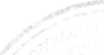                                                               Главе Зоркинского муниципального                                                              образования                                                              ___________________________________                                                                                              (для юридических лиц-наименование организации , юридический адрес                                                                                     , контактны телефон)                                                              ___________________________________                                                                                      ( для физических лиц-Ф.И.О., паспортные данные,адрес по пропискеЗаявлениеНа право размещения нестационарного торгового объектаПрошу выдать разрешение на право размещения нестационарного торгового объекта для осуществления:__________________________________________Вид торговой деятельностиС режимом работы с___________________по_______________________К заявлению прилагаю____________________________________________________Дата______________________                                     Подпись__________________Приложение №  4 к постановлению администрации № -21   23.04.2021 год                                                            Разрешение                   на размещение нестационарного торгового объекта на территории                                Зоркинского муниципального образования№_______________       «_____»_________________  ______г.Выдано__________________________________________________________                   ( наименование заявителя)Юридический адрес________________________________________________Фактический адрес__________________________________________________Свидетельство государственной регистрации :№___________________________От «____»_____________________ИНН_____________________________________________________Тип и специализация объекта___________________________________________Адрес расположения объекта_____________________________________________Срок действия Разрешения  с_______________по_________________ г.Глава Зоркинского муниципального образования                                            Е.С.ПономареваОтвественный за выдачу разрешений Ф,И,О, -должность, подпись№п/пАдрес или адресное обозначение НТО с указанием улиц, дорог, проездов, иных ориентиров,,относительно которых расположен нестационарный торговый объект, с указанием расстояний от границ НТО до указанных ориентиров Тип торгового предприятия (торговый павильон,киоск, торговая палатка, и иные нестационарные объекты) в соответствии с ГОСТ Р 51303-2013 «Торговля.Термины и определения»Группы товаровТип торгового предприятия (торговый павильон,киоск, торговая палатка, и иные нестационарные объекты) в соответствии с ГОСТ Р 51303-2013 «Торговля.Термины и определения»Группы товаровГруппы товаровРазмер площади места размещенияНТОПериод функционирования НТО (с число,месяц по число, месяц)Период функционирования НТО (с число,месяц по число, месяц)Основание для размещения НТО  (договор на размещение нестационарного торгового объекта, разрешение или иная документация, либо указывается информация о том,что место размещения свободно и планируется к размещению НТООснование для размещения НТО  (договор на размещение нестационарного торгового объекта, разрешение или иная документация, либо указывается информация о том,что место размещения свободно и планируется к размещению НТОСведения об использовании НТО субъектами малого или среднего предпринимательстаТорговые места по реализации не продовольственных товаровТорговые места по реализации не продовольственных товаровТорговые места по реализации не продовольственных товаровТорговые места по реализации не продовольственных товаровТорговые места по реализации не продовольственных товаровТорговые места по реализации не продовольственных товаровТорговые места по реализации не продовольственных товаровТорговые места по реализации не продовольственных товаровТорговые места по реализации не продовольственных товаровТорговые места по реализации не продовольственных товаровТорговые места по реализации не продовольственных товаров1с.Ястребовка ул.Советская 1а по смежеству с магазиномпалатка не продовольственные товары не продовольственные товары10м.кв.365 днейразрешение на размещение НТОразрешение на размещение НТОСубъект малого или среднего предпринимательства Субъект малого или среднего предпринимательства 2с.Ястребовка ул.Советская 1а по смежеству с магазиномпалатка не продовольственные товары не продовольственные товары10 м.кв.365 днейразрешение на размещение НТОразрешение на размещение НТОСубъект малого или среднего предпринимательства  Субъект малого или среднего предпринимательства  3с.Ястребовка ул.Советская 1а по смежеству с магазиномпалатка не продовольственные товары не продовольственные товары10 м.кв. 365 днейразрешение на размещение НТОразрешение на размещение НТОСубъект малого или среднего предпринимательства  Субъект малого или среднего предпринимательства  4с.Ястребовка ул.Советская 1а по смежеству с магазиномпалатка не продовольственные товары не продовольственные товары10 м.кв.365 днейразрешение на размещение НТОразрешение на размещение НТОСубъект малого или среднего предпринимательства Субъект малого или среднего предпринимательства 5с.Георгиевка ул.Ленина 16а по смежеству с магазиномпалатка не продовольственные товары не продовольственные товары15 м.кв.365 днейразрешение на размещение НТОразрешение на размещение НТОСубъект малого или среднего предпринимательства Субъект малого или среднего предпринимательства 6с.Георгиевка ул.Ленина 16а по смежеству с магазиномпалатка не продовольственные товары не продовольственные товары10 м.кв.365 днейразрешение на размещение НТОразрешение на размещение НТОСубъект малого или среднего предпринимательства Субъект малого или среднего предпринимательства 7с.Георгиевка ул.Ленина 16апо смежеству с магазиномпалатка не продовольственные товары не продовольственные товары10 м.кв.365 днейразрешение на размещение НТОразрешение на размещение НТОСубъект малого или среднего предпринимательства Субъект малого или среднего предпринимательства 8с Зоркино ул.Первомайская 46по смежеству с магазиномпалатка не продовольственные товары не продовольственные товары10 м.кв.365 днейразрешение на размещение НТОразрешение на размещение НТОСубъект малого или среднего предпринимательства Субъект малого или среднего предпринимательства 9с Зоркино ул.Первомайская 46по смежеству с магазиномпалатка не продовольственные товары не продовольственные товары10 м.кв. 365 днейразрешение на размещение НТОразрешение на размещение НТОСубъект малого или среднего предпринимательства Субъект малого или среднего предпринимательства 10с Зоркино ул.Первомайская 46по смежеству с магазиномпалатка не продовольственные товары не продовольственные товары10 м.кв. 365 днейразрешение на размещение НТОразрешение на размещение НТОСубъект малого или среднего предпринимательства Субъект малого или среднего предпринимательства 11с Зоркино ул.Первомайская 46по смежеству с магазиномпалатка не продовольственные товары не продовольственные товары10 м.кв. 365 днейразрешение на размещение НТОразрешение на размещение НТОСубъект малого или среднего предпринимательства Субъект малого или среднего предпринимательства 12 с.Зоркино.   Первомайская46 по смежеству с магазиномкиоскпериодические издания,печатная продукцияпериодические издания,печатная продукция10 м.кв.365днейразрешение на  разрешение НТОразрешение на  разрешение НТОСубъект малого или среднего предпринимательстваСубъект малого или среднего предпринимательства13 с.Зоркино.   Первомайская46 по смежеству с магазиномкиосксельскохозяйственная продукция  сельскохозяйственная продукция  10 м.кв.365днейразрешение на  разрешение НТОразрешение на  разрешение НТОСубъект малого или среднего предпринимательстваСубъект малого или среднего предпринимательства14п.Колос ул. Молодежная 15015 метров от дома пешеходная зонапалатка не продовольственные товары не продовольственные товары10 м.кв. 365 днейразрешение на размещение НТОразрешение на размещение НТОСубъект малого или среднего предпринимательства Субъект малого или среднего предпринимательства 15п.Колос ул. Молодежная 15015 метров от дома пешеходная зонапалатка не продовольственные товары не продовольственные товары10 м.кв. 365днейразрешение на размещение НТОразрешение на размещение НТОСубъект малого или среднего предпринимательства Субъект малого или среднего предпринимательства 16п.Колос ул. Молодежная 15015 метров от дома пешеходная зонапалатка не продовольственные товары не продовольственные товары10 м.кв. 365 днейразрешение на размещение НТОразрешение на размещение НТОСубъект малого или среднего предпринимательства Субъект малого или среднего предпринимательства 17п.Колос ул. Молодежная 15015 метров от дома пешеходная зонапалатка не продовольственные товары не продовольственные товары10 м.кв. 365 днейразрешение на размещение НТОразрешение на размещение НТОСубъект малого или среднего предпринимательства Субъект малого или среднего предпринимательства 18 п.Колос ул.  Молодежная 153 по смежеству с магазиномкиоскпериодические издания,печатная продукцияпериодические издания,печатная продукция10 м.кв.365днейразрешение на  разрешение НТОразрешение на  разрешение НТОСубъект малого или среднего предпринимательстваСубъект малого или среднего предпринимательства19 п.Колос ул.  Ул.Молодежная № 153 по смежеству с магазиномкиосксельскохозяйственная продукция  сельскохозяйственная продукция  10 м.кв.365днейразрешение на  разрешение НТОразрешение на  разрешение НТОСубъект малого или среднего предпринимательстваСубъект малого или среднего предпринимательства20с.Семеновка ул.Семеновская 5палатка не продовольственные товары не продовольственные товары10 м.кв.365 днейразрешение на размещение НТОразрешение на размещение НТОСубъект малого или среднего предпринимательства Субъект малого или среднего предпринимательства 21с.Семеновка ул.Семеновская 5палатка не продовольственные товары не продовольственные товары10 м.кв.365 днейразрешение на размещение НТОразрешение на размещение НТОСубъект малого или среднего предпринимательства Субъект малого или среднего предпринимательства Торговые места по реализации овощей, фруктов, бахчевых культурТорговые места по реализации овощей, фруктов, бахчевых культурТорговые места по реализации овощей, фруктов, бахчевых культурТорговые места по реализации овощей, фруктов, бахчевых культурТорговые места по реализации овощей, фруктов, бахчевых культурТорговые места по реализации овощей, фруктов, бахчевых культурТорговые места по реализации овощей, фруктов, бахчевых культурТорговые места по реализации овощей, фруктов, бахчевых культурТорговые места по реализации овощей, фруктов, бахчевых культурТорговые места по реализации овощей, фруктов, бахчевых культурТорговые места по реализации овощей, фруктов, бахчевых культур22с.Ястребовка ул.Советская 1апо смежеству с магазиномавтомашинаОвощи, фрукты, бахчевые культурыОвощи, фрукты, бахчевые культуры10 м.кв. периодс первого июля по первое октябряразрешение на размещение НТОразрешение на размещение НТОСубъект малого или среднего предпринимательства и физические лица ведущие личное подсобное хозяйствоСубъект малого или среднего предпринимательства и физические лица ведущие личное подсобное хозяйство23с.Георгиевка ул. Советская 17по смежеству с магазиномавтомашинаОвощи, фрукты, бахчевые культурыОвощи, фрукты, бахчевые культуры10 м.кв. периодс первого июля по первое октябряразрешение на размещение НТОразрешение на размещение НТОСубъект малого или среднего предпринимательства и физические лица ведущие личное подсобное хозяйствоСубъект малого или среднего предпринимательства и физические лица ведущие личное подсобное хозяйство24с Зоркино ул.Первомайская 46по смежеству с магазиномавтомашинаОвощи, фрукты, бахчевые культурыОвощи, фрукты, бахчевые культуры10 м.кв.периодс первого июля по первое октябряразрешение на размещение НТОразрешение на размещение НТОСубъект малого или среднего предпринимательства и физические лица ведущие личное подсобное хозяйствоСубъект малого или среднего предпринимательства и физические лица ведущие личное подсобное хозяйство25п.Колос ул. Молодежная 15015 метров от дома пешеходная зонаавтомашинаОвощи, фрукты, бахчевые культурыОвощи, фрукты, бахчевые культуры 15 м.кв. периодс первого июля по первое октябряразрешение на размещение НТОразрешение на размещение НТОСубъект малого или среднего предпринимательства и физические лица ведущие личное подсобное хозяйствоСубъект малого или среднего предпринимательства и физические лица ведущие личное подсобное хозяйство26с.Семеновка ул.Семеновская 5палатка овощи,фрукты,бахчевые культуры овощи,фрукты,бахчевые культуры10 м.кв.  с первого июля по первое октябряразрешение на размещение НТОразрешение на размещение НТОСубъект малого или среднего предпринимательства и физические лица ведущие личное подсобное хозяйствоСубъект малого или среднего предпринимательства и физические лица ведущие личное подсобное хозяйство27торговый объект расположен примерно в 835 м. по направлению на юг от с. Васильевка, федеральная трасса Самара-ВолгоградпалаткаОвощи, фрукты, бахчевые культурыОвощи, фрукты, бахчевые культуры10 кв.м. с пятнадцатого июня по пятнадцатое октября .разрешение на размещение НТОразрешение на размещение НТОСубъект малого или среднего предпринимательства и физические лица ведущие личное подсобное хозяйствоСубъект малого или среднего предпринимательства и физические лица ведущие личное подсобное хозяйство28торговый объект расположен примерно в 830 м. по направлению на восток от с. Михайловка, федеральная трасса Самара-ВолгоградпалаткаОвощи, фрукты, бахчевые культурыОвощи, фрукты, бахчевые культуры10 кв.м. с пятнадцатого июня по пятнадцатое октября .разрешение на размещение НТОразрешение на размещение НТОСубъект малого или среднего предпринимательстваи физические лица ведущие личное подсобное хозяйство Субъект малого или среднего предпринимательстваи физические лица ведущие личное подсобное хозяйство 29торговый объект расположен примерно в 700 м. по направлению на  север от с.  Воротаевка федеральная трасса Самара-ВолгоградпалаткаОвощи, фрукты, бахчевые культурыОвощи, фрукты, бахчевые культуры 5 кв.м. с пятнадцатого июня по пятнадцатое октября .разрешение на размещение НТОразрешение на размещение НТОСубъект малого или среднего предпринимательстваи физические лица ведущие личное подсобное хозяйство Субъект малого или среднего предпринимательстваи физические лица ведущие личное подсобное хозяйство 30торговый объект расположен примерно в 700 м. по направлению на  север от с.  Воротаевка, федеральная трасса Самара-ВолгоградпалаткаОвощи, фрукты, бахчевые культурыОвощи, фрукты, бахчевые культуры 5 кв.м. с пятнадцатого июня по пятнадцатое октября .разрешение на размещение НТОразрешение на размещение НТОСубъект малого или среднего предпринимательстваи физические лица ведущие личное подсобное хозяйство Субъект малого или среднего предпринимательстваи физические лица ведущие личное подсобное хозяйство 31торговый объект расположен примерно в 700 м. по направлению на  север от с.  Воротаевка, федеральная трасса Самара-ВолгоградпалаткаОвощи, фрукты, бахчевые культурыОвощи, фрукты, бахчевые культуры5 кв.м. с пятнадцатого июня по пятнадцатое октября .разрешение на размещение НТОразрешение на размещение НТОСубъект малого или среднего предпринимательстваи физические лица ведущие личное подсобное хозяйство Субъект малого или среднего предпринимательстваи физические лица ведущие личное подсобное хозяйство 32торговый объект расположен примерно в 1880 м. по направлению на  север от с.  Волково, федеральная трасса Самара-ВолгоградпалаткаОвощи, фрукты, бахчевые культурыОвощи, фрукты, бахчевые культуры5 кв.м. с пятнадцатого июня по пятнадцатое октября .разрешение на размещение НТОразрешение на размещение НТОСубъект малого или среднего предпринимательстваи физические лица ведущие личное подсобное хозяйство Субъект малого или среднего предпринимательстваи физические лица ведущие личное подсобное хозяйство 33торговый объект расположен   федеральная трасса Самара-Волгоград по смежеству с кафе-гостиницей «Уют» примерно 500 м от с.Волково  направление юго-востокпалаткаОвощи, фрукты, бахчевые культурыОвощи, фрукты, бахчевые культуры5 кв.м. с пятнадцатого июня по пятнадцатое октября .разрешение на размещение НТОразрешение на размещение НТОСубъект малого или среднего предпринимательстваи физические лица ведущие личное подсобное хозяйство Субъект малого или среднего предпринимательстваи физические лица ведущие личное подсобное хозяйство 34торговый объект расположен примерно в 1200 м. по направлению на   юго-восток от с.   С.Георгиевка, федеральная трасса Самара-ВолгоградпалаткаОвощи, фрукты, бахчевые культурыОвощи, фрукты, бахчевые культуры5 кв.м. с пятнадцатого июня по пятнадцатое октября .разрешение на размещение НТОразрешение на размещение НТОСубъект малого или среднего предпринимательстваи физические лица ведущие личное подсобное хозяйство Субъект малого или среднего предпринимательстваи физические лица ведущие личное подсобное хозяйство 35п.Колос  ул.Молодежная  №  153  по смежеству с магазиномкиоскпродукция общественного питанияпродукция общественного питания10 м.кв.365днейразрешение на  разрешение НТОразрешение на  разрешение НТОСубъект малого или среднего предпринимательстваСубъект малого или среднего предпринимательства36 с.Зоркино ул Первомайская  №   46  по смежеству с магазиномкиоскпродукция общественного питанияпродукция общественного питания10 м.кв.365днейразрешение на  разрешение НТОразрешение на  разрешение НТОСубъект малого или среднего предпринимательстваСубъект малого или среднего предпринимательства37 с.Михайловка  ул. Советская  между магазином №21 и ж.домом  23   киоскпродукция общественного питанияпродукция общественного питания10 м.кв.365днейразрешение на  разрешение НТОразрешение на  разрешение НТОСубъект малого или среднего предпринимательстваСубъект малого или среднего предпринимательства